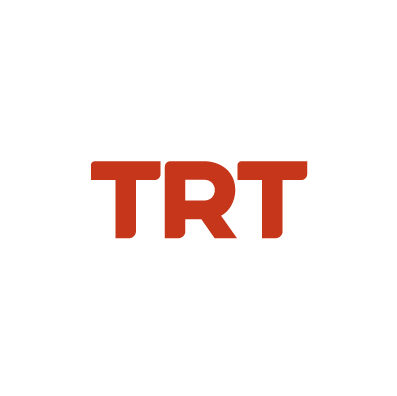 Basın Bülteni		                                                                                             	29.07.2020TRT Ortak Yapımı “Quo Vadis, Aida?” Venedik Film Festivali’nde Büyük Ödül İçin Yarışacak  İtalya’da 2-12 Eylül tarihleri arasında 77’ncisi düzenlenecek Venedik Film Festivali’nde, TRT ortak yapımı “Quo Vadis, Aida?” Altın Aslan ödülü için yarışacak. Bu yıl 77’ncisi gerçekleştirilecek Venedik Film Festivali’nin ana yarışması olan Altın Aslan Ödülü için yarışacak 18 film açıklandı. Dünyanın en eski film festivali olan Venedik Bienali’ninBaşkanı Roberto Cicutto ve Direktörü Alberto Barbera tarafından açıklanan 18 filmlik seçkide Bosnalı yönetmen Jasmila Zbanic’in TRT ortak yapımı filmi “Quo Vadis, Aida?” da bulunuyor. Altın Ayı ödüllü yönetmenden TRT ortak Yapımı “Quo Vadis, Aida?”Bosnalı yönetmen Jasmila Zbanic’in “Quo Vadis, Aida?” filmi Venedik Film Festivali’nin ana yarışmasında yer alıyor. Bosna Hersek, Türkiye, Avusturya, Romanya, Hollanda, Almanya, Polonya, Fransa ve Norveç ortak yapımı olan film 1995’te yaşanan Srebrenitsa katliamını mercek altına alıyor. Filmin hikayesi, Bosna Hersek’in Srebrenitsa kentinde Sırp askerleri tarafından kadınlar ve çocuklar dahil on binlerce Bosnalı’nın öldürüldüğü soykırım günlerinde, Birleşmiş Milletler Üssü’nde geçiyor.1974’te Saraybosna’da doğan Jasmila Zbanic, filmlerinde genellikle Bosna Savaşı’nın, o günlerin tanıkları üzerindeki izlerini, özellikle de kadınlar ve çocuklar üzerindeki etkisini oldukça güçlü bir sinematik dille anlatıyor. Usta yönetmen Jasmila Zbanic, ilk filmi Grbavica (Esma’nın Sırrı) ile 2006’da düzenlenen 56. Berlin Film Festivali’nde En İyi Film Ödülü olan Altın Ayı ödülü kazandı. Zbanic o yıl Berlin’de Barış Film Ödülü ve Ekümenik Jüri Ödülü’nü de kazandı. Venedik Film Festivali jüri başkanı oyuncu Cate BlanchettAna yarışma jürisinde dünya film endüstrisinin önemli isimleri yer alıyor. Bu yıl Venedik Film Festivali’nin jüri başkanlığını Avusturalyalı oyuncu Cate Blanchett yapıyor. Avusturyalı yönetmen ve senarist Veronika Franz, İngiltereli yönetmen ve senarist Joanna Hogg, İtalyan yazar Nicola Lagioia, Almanya’nın en önemli yönetmenlerinden Christian Petzold, Romanyalı yönetmen senarist Cristi Puiu, Fransa’dan oyuncu Ludivine Sagnier diğer jüri üyeleri.Jüri En İyi Film için Altın Aslan, Büyük Jüri Ödülü için Gümüş Aslan, En İyi Yönetmen için Gümüş Aslan, En İyi Erkek ve Kadın Oyuncular için Coppa Volpi ve En İyi Senaryo ödüllerinin yanı sıra, genç oyunculara verilen “Marcello Mostroianni” Özel Jüri Ödülü’ne layık gördüğü isimleri de seçecek.